РОССИЙСКАЯ ФЕДЕРАЦИЯФЕДЕРАЛЬНЫЙ ЗАКОНО ВНЕСЕНИИ ИЗМЕНЕНИЙВ СТАТЬЮ 13 ФЕДЕРАЛЬНОГО ЗАКОНА "ОБ ОБЯЗАТЕЛЬНОМСОЦИАЛЬНОМ СТРАХОВАНИИ НА СЛУЧАЙ ВРЕМЕННОЙНЕТРУДОСПОСОБНОСТИ И В СВЯЗИ С МАТЕРИНСТВОМ" И СТАТЬИ 59И 78 ФЕДЕРАЛЬНОГО ЗАКОНА "ОБ ОСНОВАХ ОХРАНЫ ЗДОРОВЬЯГРАЖДАН В РОССИЙСКОЙ ФЕДЕРАЦИИ"ПринятГосударственной Думой14 апреля 2017 годаОдобренСоветом Федерации26 апреля 2017 годаСтатья 1Часть 5 статьи 13 Федерального закона от 29 декабря 2006 года N 255-ФЗ "Об обязательном социальном страховании на случай временной нетрудоспособности и в связи с материнством" (Собрание законодательства Российской Федерации, 2007, N 1, ст. 18; 2009, N 30, ст. 3739; 2010, N 50, ст. 6601; 2011, N 27, ст. 3880; 2012, N 53, ст. 7601; 2013, N 27, ст. 3477; N 30, ст. 4076; N 48, ст. 6165; 2016, N 11, ст. 1482) изложить в следующей редакции:"5. Назначение и выплата пособий по временной нетрудоспособности, по беременности и родам осуществляются на основании листка нетрудоспособности, выданного медицинской организацией в форме документа на бумажном носителе или (с письменного согласия застрахованного лица) сформированного и размещенного в информационной системе страховщика в форме электронного документа, подписанного с использованием усиленной квалифицированной электронной подписи медицинским работником и медицинской организацией, в случае, если медицинская организация и страхователь являются участниками системы информационного взаимодействия по обмену сведениями в целях формирования листка нетрудоспособности в форме электронного документа. Для назначения и выплаты указанных пособий застрахованное лицо представляет справку (справки) о сумме заработка, из которого должно быть исчислено пособие, с места (мест) работы (службы, иной деятельности) у другого страхователя (у других страхователей), а для назначения и выплаты указанных пособий территориальным органом страховщика - справку (справки) о сумме заработка, из которого должно быть исчислено пособие, и определяемые федеральным органом исполнительной власти, осуществляющим функции по выработке и реализации государственной политики и нормативно-правовому регулированию в сфере труда и социальной защиты населения, документы, подтверждающие страховой стаж. Форма, порядок выдачи и порядок оформления листков нетрудоспособности, а также порядок формирования листков нетрудоспособности в форме электронного документа устанавливается федеральным органом исполнительной власти, осуществляющим функции по выработке и реализации государственной политики и нормативно-правовому регулированию в сфере здравоохранения, по согласованию с федеральным органом исполнительной власти, осуществляющим функции по выработке и реализации государственной политики и нормативно-правовому регулированию в сфере труда и социальной защиты населения, и Фондом социального страхования Российской Федерации. Порядок информационного взаимодействия страховщика, страхователей, медицинских организаций и федеральных государственных учреждений медико-социальной экспертизы по обмену сведениями в целях формирования листка нетрудоспособности в форме электронного документа утверждается Правительством Российской Федерации.".Статья 2Внести в Федеральный закон от 21 ноября 2011 года N 323-ФЗ "Об основах охраны здоровья граждан в Российской Федерации" (Собрание законодательства Российской Федерации, 2011, N 48, ст. 6724; 2013, N 48, ст. 6165) следующие изменения:1) статью 59 дополнить частью 3.2 следующего содержания:"3.2. Листок нетрудоспособности выдается в форме документа на бумажном носителе или (с письменного согласия пациента) формируется в виде электронного документа, подписанного с использованием усиленной квалифицированной электронной подписи медицинским работником и медицинской организацией.";2) в статье 78:а) в пункте 3 слова "и листки нетрудоспособности" исключить;б) дополнить пунктом 3.1 следующего содержания:"3.1) выдавать листки нетрудоспособности в порядке, установленном в соответствии с законодательством Российской Федерации об обязательном социальном страховании на случай временной нетрудоспособности и в связи с материнством;".Статья 3Настоящий Федеральный закон вступает в силу с 1 июля 2017 года.ПрезидентРоссийской ФедерацииВ.ПУТИНМосква, Кремль1 мая 2017 годаN 86-ФЗ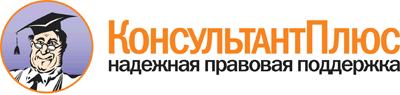  Федеральный закон от 01.05.2017 N 86-ФЗ
"О внесении изменений в статью 13 Федерального закона "Об обязательном социальном страховании на случай временной нетрудоспособности и в связи с материнством" и статьи 59 и 78 Федерального закона "Об основах охраны здоровья граждан в Российской Федерации" Документ предоставлен КонсультантПлюс

www.consultant.ru 

Дата сохранения: 10.05.2017 
 1 мая 2017 годаN 86-ФЗ